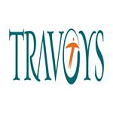 TRANSMISSION LIMITED WARRANTYTRAVOYS makes the following non-transferable warranty, effective from the date of sale:TRAVOYS WARRANTS THIS VEHICLE’S TRANSMISSION AGAINST INTERNAL DEFECTS AND FAILURE FOR A PERIOD OF TWELVE (12) MONTHS OR 12,000 MILES FROM THE DATE OF SALE.Damages due to accident, misuse, racing, over-heating, or improper maintenance voids this warranty.The SOLE AND EXCLUSIVE REMEDY under this warranty is at TRAVOYS’ discretion, approval and coordination of the repair or replacement.  ONLY COST OF MATERIALS AND ARE COVERED BY THIS WARRANTY.  To the extent permitted by law, buyer hereby waives all other remedies, warranties, or liabilities, whether expressed or implied INCLUDING WARRANTIES FOR MERCHANTABILITY OR FITNESS FOR A PARTICULAR PURPOSE, or whether or not caused by TRAVOYS negligence.  CONSEQUENTIAL, GENERAL AND INCIDENTAL DAMAGES ARE EXCLUDED AND TRAVOYS SHALL IN NO EVENT BE LIABLE FOR ANY BREACH OF WARRANTY IN AN AMOUNT GREATER THAN THE EXCHANGE OR REPAIR OF THE TRANSMISSION.VEHICLE DATA:VEHICLE VIN ______________________________________DATE OF SALE ______________  MILEAGE ____________________SIGNATURES____________________________________	_______________________________________TRAVOYS REPRESENTATIVE (Print Name Below)   		PURCHASER (Print Name Below)____________________________________	_______________________________________TRAVOYS, LLC dba TRAVOYS                                      PO Box 968 Holly Springs,  NC  27540                                  Phone: 919-400-8133